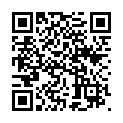 ссылка на документ(редакция № 3 на 14 марта 2021 г.)ПРАВИТЕЛЬСТВО ПРИДНЕСТРОВСКОЙ МОЛДАВСКОЙ РЕСПУБЛИКИПОСТАНОВЛЕНИЕот 30 сентября 2016 г.
№ 265Об утверждении Правил таксомоторных перевозок пассажиров и багажа автомобильным транспортомВ соответствии со статьей 76-6 Конституции Приднестровской Молдавской Республики, статьями 20, 25 Конституционного закона Приднестровской Молдавской Республики от 30 ноября 2011 года № 224-КЗ-V "О Правительстве Приднестровской Молдавской Республики" (САЗ 11-48) с дополнением и изменением, внесенными конституционными законами Приднестровской Молдавской Республики от 26 октября 2012 года № 206-КЗД-V (САЗ 12-44), от 2 июня 2016 года № 145-КЗИ-VI (САЗ 16-22), Законом Приднестровской Молдавской Республики от 13 октября 1997 года № 67-З "О транспорте" (СЗМР 97-4) с изменениями и дополнениями, внесенными законами Приднестровской Молдавской Республики от 10 июля 2002 года № 152-ЗИД-III (САЗ 02-28), от 27 ноября 2008 года № 602-ЗД-IV (САЗ 08-47), от 28 января 2013 года № 34-ЗИД-V (САЗ 13-4), Правительство Приднестровской Молдавской Республики постановляет:1. Утвердить Правила таксомоторных перевозок пассажиров и багажа автомобильным транспортом (прилагается).2. Настоящее Постановление вступает в силу с 1 октября 2016 года.Председатель Правительства
Приднестровской Молдавской Республики П. Прокудинг. Тирасполь
30 сентября 2016 г.
№ 265Приложение
к Постановлению Правительства
Приднестровской Молдавской Республики
от 30 сентября 2016 года № 265Правила
таксомоторных перевозок пассажиров и багажа автомобильным транспортом1. Общие положения1. Настоящие Правила таксомоторных перевозок пассажиров и багажа автомобильным транспортом по индивидуальному заказу (такси) (далее - Правила) разработаны в целях обеспечения реализации единой государственной политики в области государственного регулирования таксомоторных перевозок пассажиров и багажа легковым автомобилем по индивидуальному заказу (такси), содержат исчерпывающий перечень документов, необходимых для осуществления таксомоторных перевозок, определяют основные условия таксомоторных перевозок пассажиров и багажа автомобильным транспортом по индивидуальному заказу (такси) на территории Приднестровской Молдавской Республики.2. В настоящих Правилах используются следующие определения:а) багаж - упакованные вещи пассажира, предназначенные для перевозки отдельно от него;б) водитель - физическое лицо, управляющее транспортным средством или на которое от имени и по поручению Перевозчика возложены функции управления транспортным средством и обслуживания пассажиров;в) диспетчерская служба такси - юридическое лицо либо структурное подразделение Перевозчика, обеспечивающее полный цикл услуг по приему, вводу, обработке информации о заявках (заказах) на перевозку пассажиров и багажа автомобильным транспортом по индивидуальному заказу (такси), передаче заявки (заказа) на исполнение Перевозчику и координацию действий пассажиров и перевозчиков;г) информационная служба - юридическое лицо, осуществляющее обработку и передачу информации о поступивших заявках на перевозку пассажиров и багажа по индивидуальному заказу (такси);д) легковой автомобиль такси - механическое транспортное средство с количеством мест для сидения не более девяти, с местом для водителя включительно, которое по своей конструкции и оборудованию предназначено для перевозки пассажиров и их багажа с обеспечением необходимого комфорта и безопасности;е) заказчик - это юридическое или физическое лицо, которое оформило заявку на автомобильные перевозки пассажиров и багажа по индивидуальному заказу (такси);ж) пассажир - лицо, кроме водителя, находящееся в транспортном средстве, а также лицо, которое входит в транспортное средство или выходит из транспортного средства;з) перевозчик такси - юридическое лицо или индивидуальный предприниматель, осуществляющее транспортное и (или) экспедиционное обслуживание пассажиров на основании соответствующих транспортных документов, установленных действующим законодательством Приднестровской Молдавской Республики;и) программный комплекс - программное обеспечение диспетчерской или информационной службы, предназначенное для автоматизации бизнес-процессов и информирования о данных и стоимости перевозки пассажиров легковыми автомобилями такси исходя из установленных тарифов на единицу пробега и (или) единицу времени пользования легковым автомобилем такси и дополнительно оказанных пассажиру (пассажирам) услуг;к) путевой лист - документ первичного учета, водителя транспортного средства, предназначенный для ведения учета работы водителя и транспортного средства;л) ручная кладь - вещи пассажира, разрешенные к бесплатной перевозке в салоне транспортного средства;м) стоянка такси - место для парковки легкового автомобиля такси, определенное соответствующими дорожными знаками и дорожной разметкой;н) перевозки легковыми автомобилями такси - транспортные операции, осуществляемые за определенную плату при обслуживании пассажиров с помощью легкового автомобиля такси, предназначенного для перевозки пассажиров и багажа по индивидуальному заказу;о) таксометр - измерительное средство, включенное в Государственный реестр средств измерений, с дополнительными функциями по измерению времени и пройденного пути, автоматическому расчету на основании установленных (запрограммированных) тарифов суммы, которую должен уплатить пассажир, с распечаткой суммы, подлежащей уплате, и выдачей в конце поездки кассового чека;п) терминал - оконечное устройство для приема-передачи данных, работающее в совокупности с программным комплексом диспетчерской или информационной служб, информирующее пассажира (пассажиров) и водителя о данных передаваемых программным комплексом, в том числе и стоимости оплаты услуги.р) стоимость поездки по индивидуальному заказу (такси) - сумма, подлежащая к уплате пассажиром перевозчику такси за оказанную услугу, включающая в себя установленную перевозчиком такси стоимость подачи легкового автомобиля такси, стоимость ездки, определенную исходя из установленных тарифов на единицу пробега и (или) единицу времени пользования легковым автомобилем такси, также может включать стоимость простоя легкового автомобиля такси, определенную исходя из установленного тарифа на единицу времени простоя, и стоимость дополнительных услуг;с) стоимость подачи легкового автомобиля такси - сумма, включающая в себя затраты перевозчика такси для выполнения услуги по перевозке пассажира и багажа по индивидуальному заказу (такси), в том числе расходы на ожидание пассажира 10 (десять) минут, также может включать дополнительно единицы пробега и (или) единицы времени пользования легковым автомобилем такси, которые не тарифицируются при определении конечной стоимости поездки по индивидуальному заказу (такси);т) ожидание пассажира - это преднамеренная остановка легкового автомобиля такси на время 10 (десять) минут, а также на большее время по требованию пассажира.2. Требования к легковым автомобилям такси3. К таксомоторным перевозкам пассажиров и багажа допускаются легковые автомобили такси, прошедшие ежегодный государственный технический осмотр.4. При перевозках количество перевозимых пассажиров не должно превышать предельной вместимости, указанной в технической характеристике легкового автомобиля такси.5. Легковые автомобили такси должны комплектоваться:а) медицинской аптечкой (автотранспортной) с необходимым набором медицинских средств;б) знаком аварийной остановки;в) исправными средствами пожаротушения;6. Легковой автомобиль такси должен иметь:а) число пассажирских мест для сидения не более восьми;б) на кузове - светящийся в темное время суток опознавательный фонарь, на фоне которого нанесена символика таксомоторных перевозок (шашечки), номера телефона перевозчика либо диспетчерской или информационной службы, с которой у перевозчика заключен соответствующий договор;в) в салоне - таксометр или терминал, работающий в совокупности с программным комплексом, информирующий о стоимости оказанной услуги;7. Допускается нанесение на передних дверях фирменного знака перевозчика и название города, в котором он дислоцируется.8. В салоне легковых автомобилей такси в поле зрения пассажиров должны находиться визитная карточка водителя с фотографией, указанием фамилии, имени, отчества, таксометр или терминал, а также официальное наименование Перевозчика и номер телефона перевозчика.9. Запрещается передвижение легковых автомобилей такси с установленными опознавательными фонарями и символикой таксомоторных перевозок при отсутствии у водителя документации на право осуществления данного вида деятельности, предусмотренной настоящими Правилами.3. Требования к водителям легковых автомобилей такси10. Прием на работу водителей в транспортные организации перевозчиков производится в соответствии с требованиями действующего законодательства Приднестровской Молдавской Республики при наличии следующих документов:а) водительское удостоверение соответствующей категории;б) медицинская книжка и медицинская справка о допуске к управлению транспортными средствами установленного образца.11. К выполнению таксомоторных перевозок пассажиров легковыми автомобилями такси допускаются водители не моложе 21 года, имеющие водительское удостоверение на право управления транспортными средствами категории "В" и общий стаж управления автомобилем не менее трех лет или стаж работы в качестве водителя автомобиля не менее одного года.12. Водители должны знать требования нормативных правовых актов, регламентирующих выполняемые ими автомобильные таксомоторные перевозки пассажиров и багажа по индивидуальному заказу (такси).13. Стаж работы в качестве водителя подтверждается при приеме его на работу записями в трудовой книжке, а при необходимости - справками с предыдущих мест работы, заверенными копиями приказов или трудовых договоров (контрактов).14. Водитель допускается к выполнению таксомоторных перевозок пассажиров и багажа (такси) после прохождения ежедневного предрейсового медицинского освидетельствования и технического осмотра легкового автомобиля такси перед началом работы, о чем должны быть произведены отметки в путевом листе. В случае необходимости медицинское освидетельствование водителя может проводиться дополнительно, во время работы и (или) после ее окончания.15. Водитель легкового автомобиля такси должен иметь и представлять для проверки по требованию контролирующих органов следующие документы:а) водительское удостоверение соответствующей категории;б) свидетельство о регистрации транспортного средства;в) документ, подтверждающий прохождение государственного технического осмотра;г) при наличии газобаллонного оборудования - удостоверение о прохождении водителем обучения безопасной работе с газобаллонным оборудованием, акты о прохождении освидетельствования баллонов и о переоборудовании транспортного средства для работы на газовом топливе;д) патент (при осуществлении таксомоторных перевозок индивидуальными предпринимателем) или заключенный с Перевозчиком договор на осуществление таксомоторных перевозок, заверенный оригинальным оттиском печати юридического лица-перевозчика (при осуществлении таксомоторных перевозок юридическим лицом);е) путевой лист с отметками о прохождении предрейсового технического осмотра транспортного средства и предрейсового медицинского освидетельствования водителя.4. Порядок осуществления перевозок легковыми автомобилями такси16. Перевозка пассажиров и багажа легковыми автомобилями такси осуществляется на основании публичного договора, заключаемого пассажиром непосредственно с Перевозчиком. Заключение договора может осуществляться с участием диспетчерской или информационной служб.Отношения перевозчика с диспетчерской и (или) информационной службами строятся на добровольной основе в соответствии с принципами гражданского законодательства Приднестровской Молдавской Республики.17. При перевозке пассажиров и багажа легковыми автомобилями такси запрещается комплектование автомобилей пассажирами, осуществление перевозок по заранее определенным направлениям, предоставление услуг по перевозке по заранее определенному маршруту между определенными конечными пунктами с установленным временем отправления, прибытия и стоимостью проезда.18. В случае поступления заявки пассажира в диспетчерскую или информационную службы последние обязаны зарегистрировать принятый к исполнению заказ пассажира, а также подтвердить исполнение заказа путем внесения в программный комплекс либо иным способом следующей информации:а) время и дата принятия заявки;б) марка и государственный регистрационный номер предоставленного транспортного средства,в) дата, время выполнения заявки;г) начальный и конечный пункты маршрута;д) стоимость заявки.19. Индивидуальные предприниматели осуществляют перевозку пассажиров и багажа легковыми автомобилями такси в пределах границ административно-территориальной единицы по месту осуществления предпринимательской деятельности, указанному в патенте (за исключением предпринимательской деятельности, осуществляемой по республиканскому патенту).Допускается перевозка пассажиров и багажа легковыми автомобилями такси индивидуальными предпринимателями города Тирасполь и города Бендеры на расстояние не более 15 км от границ города для доставки пассажиров по месту требования.20. Посадка в легковой автомобиль такси и высадка из него пассажиров производится на специально оборудованных стоянках такси и на участках автомобильной дороги, где Правилами дорожного движения разрешена остановка автомобилей.21. На оборудованных стоянках такси пассажиры осуществляют посадку в легковой автомобиль такси в очередном порядке. Правом внеочередной посадки в такси пользуются инвалиды, участники Великой Отечественной войны, пенсионеры, беременные женщины.22. Вне стоянок пассажиры заявляют о своем намерении осуществить посадку в легковой автомобиль такси путем подачи сигнала поднятием руки.23. Не допускается перевозка посторонних друг другу пассажиров, установление и взимание платы с отдельных пассажиров, кроме случаев коллективного найма легкового автомобиля такси самими пассажирами.24. При посадке в легковой автомобиль такси пассажир задает водителю маршрут следования. Если пассажир не может самостоятельно определить оптимальный маршрут следования, а только называет конечный пункт поездки, то водитель доставляет пассажира к месту назначения кратчайшим путем. Водитель имеет право отказать пассажиру в поездке по указанной им улице или дороге, если они не отвечают требованиям безопасности движения.25. Посадка в легковой автомобиль такси и выход из него осуществляются после полной остановки с правой стороны автомобиля.26. Запрещается посадка или высадка пассажиров в легковой автомобиль такси, остановившийся на запрещающий сигнал светофора, жест регулировщика или другом непредвиденном случае без разрешения водителя. Открывать дверь легкового автомобиля такси до полной его остановки запрещается.27. Курение в салоне и открытие окон разрешается только при обоюдном согласии пассажиров и водителя и с соблюдением правил безопасности.28. Пассажир до прибытия в пункт назначения может покинуть легковой автомобиль такси, не расторгая договора перевозки. При этом водитель может потребовать денежный аванс на оговоренный период простоя в ожидании пассажира, который не может быть менее размера стоимости услуги, оказанной на момент остановки по требованию пассажира для простоя. Окончательный расчет производится по прибытию в пункт назначения. Договор перевозки считается расторгнутым, если пассажир не вернется к ожидающему его легковому автомобилю такси в течение оговоренного срока.29. Услуга (выполнение заказа) оплачивается пассажиром по окончании поездки.30. При перевозке пассажиров и багажа легковым такси перевозчику запрещается самовольное, до поступления заявки на подачу легкового автомобиля такси, определение начальных, промежуточных и конечных пунктов перевозки.31. Пассажиру, заказавшему легковой автомобильтакси, сообщается время подачи автомобиля. Также может сообщаться марка, государственный регистрационный знак, цвет направляемого автомобиля, а также другая дополнительная информация.32. Размер платы за перевозку пассажиров легковым автомобилем такси определяется по показаниям таксометра или терминала.Оплата проезда производится по окончании поездки наличным или безналичным расчетом. По требованию пассажира индивидуальным предпринимателем должны быть выданы документы, подтверждающие оказание услуги, юридические лица обязаны представлять расчетные документы, удостоверяющие факт оказания услуги, независимо от требований пассажира.Оплату за подачу легкового автомобиля такси и ожидание пассажира более 10 (десяти) минут после прибытия к месту его подачи производит пассажир (либо заказчик услуги) по установленным тарифам.Если в процессе перевозки легковыми автомобилями такси возникает ситуация, когда его движение не может быть продолжено по не зависящим от водителя обстоятельствам, то договор перевозки считается досрочно расторгнутым и пассажир оплачивает проследованное расстояние.Легковые автомобили такси могут предоставляться и для обслуживания юридическим лицам по договорам (контрактам) или заявкам (заказам) с наличной или безналичной оплатой по договорному тарифу.33. Стоянки легковых автомобилей такси организуются на всех крупных пассажирообразующих пунктах органами местного государственного управления, которые обеспечивают организацию и оборудование стоянок легковых автомобилей такси в соответствии с действующим законодательством Приднестровской Молдавской Республики.34. Стоянки легковых автомобилей такси отделяются от стоянок других автомобилей специальными ограничительными линиями дорожной разметки или ограждениями, установленными органами местного государственного управления по согласованию с государственной автомобильной инспекцией Министерства внутренних дел Приднестровской Молдавской Республики.35. Стоянка посторонних автомобилей на стоянке легковых автомобилей такси не допускается.5. Права и обязанности диспетчерской и информационной служб36. Диспетчерская служба обязана:а) принимать по телефону, сети Интернет либо посредством иных способов связи заявки от физических или юридических лиц на предоставление услуг по перевозке;б) иметь в наличии специалистов, а также помещения и оборудование, принадлежащие на праве собственности или на ином законном основании.37. Диспетчерская служба имеет право:а) запрашивать у информационных служб и перевозчиков необходимую информацию, связанную с оказанием услуг по осуществлению таксомоторных перевозок;б) отказать в предоставлении услуг перевозчику или информационной службе в случае систематического нарушения договорных обязательств;в) иметь на балансе программный комплекс либо обеспечить прием и обработку заявок на перевозку иными средствами связи;г) принимать данные от перевозчика об отметках о проведении предрейсового (предсменного) медицинского освидетельствования водителей и осмотра транспортных средств;д) не предоставлять диспетчерские услуги перевозчикам, не соответствующим требованиям настоящих Правил;е) получать информацию от водителей о месте нахождения легкового автомобиля такси после выполнения каждого заказа;ж) рассматривать обращения пассажиров о качестве выполненных услуг водителями легковых автомобилей такси, поступившие в адрес диспетчерской службы.з) предоставлять диспетчерские услуги на основании договоров с информационными службами или с перевозчиками.38. Информационная служба обязана:а) осуществлять передачу поступивших заявок перевозчикам, заключившим с ней договор на предоставление информационных услуг;б) отказывать в предоставлении информационных услуг перевозчикам, не предоставившим данные о прохождении предрейсового (предсменного) медицинского освидетельствования водителей и технического осмотра легковых автомобилей такси;39. Информационная служба имеет право:а) принимать и передавать данные диспетчерской службе об отметках о проведении предрейсового (предсменного) медицинского освидетельствования водителей и осмотра транспортных средств;б) не предоставлять информационные услуги перевозчикам, не соответствующим требованиям настоящих Правил;в) получать информацию от водителей о месте нахождения легкового автомобиля такси после выполнения каждого заказа;г) рассматривать обращения пассажиров о качестве выполненных услуг водителями легковых автомобилей такси, поступившие в адрес информационной службы.6. Обязанности и права пассажира40. Пассажир легкового автомобиля такси обязан:а) по окончании поездки оплатить оказанную услугу;б) не отвлекать водителя во время движения и соблюдать общественный порядок в легковом автомобиле такси;в) согласовывать с водителем (перевозчиком) или диспетчерской службой время и место ожидания;г) в случае расторжения договора перевозки до прибытия в оговоренный пункт назначения обязан оплатить сумму в соответствии с показаниями таксометра или терминала такси;д) соблюдать другие обязанности, установленные настоящими Правилами и иными нормативными правовыми актами, регламентирующими данный вид деятельности.41. Пассажир легкового автомобиля такси имеет право:а) нанимать легковой автомобиль такси для совершения поездки в пункт назначения в пределах установленной территории обслуживания;б) требовать от водителя легкового автомобиля такси движения по кратчайшему или другому разрешенному для проезда маршруту к пункту назначения;в) при оформлении заказа на поездку в легковом автомобиле такси получать информацию об ориентировочной стоимости и условиях предоставляемых услуг;г) провозить домашних животных и птиц в клетках, ящиках, мешках или сумках с водонепроницаемым адсорбирующим дном. Собаки в наморднике и на коротком поводке могут перевозиться пассажиром не моложе 16 лет. При этом пассажир берет на себя ответственность за порчу имущества автомобильного перевозчика;д) перевозить различные предметы, свободно размещающиеся на задних сиденьях и в багажнике авто, проходящие через дверные проемы такси, не портящие и не загрязняющие обивку салона, багажника и оборудования, а также не мешающие водителю управлять автомобилем и не закрывающие ему обзор.42. Пассажиру может быть отказано в перевозке:а) если он нарушает общественный порядок или правила перевозки пассажиров;б) при попытке провоза багажа, запрещенного к перевозке или не соответствующего установленным нормам по номенклатуре, весу или размерам.43. Пассажиру запрещается:а) во время движения отвлекать внимание водителя от управления легковым автомобилем такси;б) провозить острые и режущие предметы, огнестрельное оружие без чехлов или в неупакованном виде, ядовитые, радиационные, взрывчатые, отравляющие, легковоспламеняющиеся, едкие и зловонные вещества;в) препятствовать и приводить в действие механизмы открытия и закрытия дверей, кроме случаев предотвращения аварий и несчастных случаев, до полной остановки транспортного средства;г) высовывать в открытые окна голову, руки, посторонние предметы;д) производить посадку или высадку во время движения легкового автомобиля такси;е) выбрасывать из легкового автомобиля такси какие-либо предметы;ж) открывать двери легкового автомобиля такси до полной его остановки;з) повреждать легковой автомобиль такси, его оборудование (оснащение) и засорять салон.7. Обязанности и права перевозчика44. Перевозчик при выполнении таксомоторных перевозок пассажиров обязан:а) выполнять таксомоторные перевозки пассажиров в соответствии с настоящими Правилами, действующими Правилами дорожного движения и иными нормативными правовыми актами Приднестровской Молдавской Республики;б) использовать для перевозок пассажиров легковые автомобили такси, прошедшие технический осмотр в установленном порядке и укомплектованные необходимыми средствами оказания первой медицинской помощи и пожаротушения;в) обеспечить предсменное проведение медицинского освидетельствования водителя и технического осмотра автомобиля с соответствующей записью в путевом листе;г) обеспечивать надлежащее техническое и санитарное состояние легковых автомобилей такси и своевременную их подачу;д) обеспечить проезд пассажирам до конечного пункта без дополнительных для них расходов в случае прекращения поездки из-за технической неисправности легкового автомобиля такси;е) иметь в наличии разрешительные документы на осуществление таксомоторных перевозок и иные документы, наличие которых предусмотрено настоящими Правилами;ж) обеспечивать безопасность выполнения таксомоторных перевозок пассажиров и дорожного движения, соблюдать экологические и санитарно-гигиенические нормы, планировать и осуществлять мероприятия, направленные на обеспечение безопасности выполнения таксомоторных перевозок пассажиров;з) обеспечивать общедоступность информации об условиях выполнения таксомоторных перевозок пассажиров, о тарифах на перевозки,и) рассматривать предложения (жалобы, запросы) пассажиров относительно качества транспортного обслуживания и принимать соответствующие меры по совершенствованию обслуживания пассажиров;45. Перевозчик при выполнении таксомоторных перевозок пассажиров имеет право:а) требовать от пассажиров выполнения положений настоящих Правил;б) требовать возмещения ущерба, причиненного ему по вине пассажира, в соответствии с действующим законодательством Приднестровской Молдавской Республики.8. Обязанности и права водителя46. Водитель легкового автомобиля такси обязан:а) знать в пределах обслуживаемой территории расположение и названия улиц и основных объектов, расположение стоянок легковых автомобилей такси, пунктов оказания медицинской помощи, опасные участки улично-дорожной сети, а также номера телефонов диспетчерской службы такси или информационной службы, автомобильного перевозчика, милиции и пунктов скорой медицинской помощи;б) быть вежливым и доброжелательным в общении с пассажирами и контролирующими лицами;в) доставлять пассажиров по указанным ими адресам в пределах обслуживаемой территории;г) находиться в салоне или непосредственной близости от легкового автомобиля такси при ожидании заказа на выполнение перевозки на стоянке, специально предназначенной для легкового автомобиля такси;д) осуществлять посадку пассажиров на стоянке в порядке очереди;е) останавливать легковой автомобиль такси для выполнения перевозки по сигналу потенциального пассажира, если легковой автомобиль такси не задействован на обслуживании пассажиров и остановка не противоречит Правилам дорожного движения и требованиям безопасности дорожного движения;ж) при обнаружении неисправности легкового автомобиля такси, таксометра или терминала прекратить работу, доставить автомобиль к месту ремонта;з) при выявлении неисправностей, не позволяющих продолжить обслуживание пассажира, произвести с ним расчет по показаниям таксометра или терминала или тарифа и оказать ему при необходимости содействие в продолжении поездки;и) после посадки пассажира для совершения поездки и уточнения у пассажира пункта назначения начинать движение с включенным таксометром (терминалом), в случае если плата за пользование легковым автомобилем такси определяется в соответствии с показаниями таксометра (терминала);к) следовать по кратчайшему или иному маршруту движения, согласованному с пассажиром, с соблюдением Правил дорожного движения;л) вносить изменения в маршрут движения только с согласия или по инициативе пассажира;м) после расчета за выполненную перевозку водитель должен выдать пассажиру багаж, а при обнаружении забытых пассажиром вещей принять все необходимые меры по их возвращению владельцу;н) выполнять полученные от диспетчерской службы такси или информационной службы заявки на перевозки пассажиров;о) передавать диспетчеру такси информацию о месте нахождения легкового автомобиля такси после выполнения каждого заказа.47. Водитель легкового автомобиля такси имеет право:а) требовать от пассажиров соблюдения общественного порядка;б) прекратить поездку при нарушении пассажиром общественного порядка, произвести с ним расчет, высадить его либо обратиться в органы внутренних дел;в) обращаться в органы внутренних дел за помощью для установления личности пассажира, уклоняющегося от оплаты проезда;г) получать от пассажира оплату в размере, не превышающем фактическую стоимость поездки и простоя в ожидании;д) считать заказ несостоявшимся, если пассажир не явился в согласованное с ним место по истечении 10 (десяти) минут после назначенного времени;е) отказать в перевозке, если:1) своим багажом, ручной кладью или своей одеждой пассажир может загрязнить салон транспортного средства или одежду других следующих в автомобиле пассажиров;2) если пассажир собирается перевозить запрещенные к перевозке багаж, ручную кладь или иные вещи;3) имеет место угроза жизни, здоровью водителя;4) нарушения пассажиром общественного порядка;5) пассажир имеет явные признаки опьянения;6) количество лиц, которые требуют обслуживания, превышает количество мест в легковом автомобиле;7) багаж пассажира не может быть свободно размещен в багажнике или салоне легкового автомобиля или может загрязнить или повредить его.48. Водителю легкового автомобиля такси запрещается:а) перевозить пассажиров с неисправным или выключенным таксометром (терминалом);б) перевозить пассажиров и их багаж и (или) ручную кладь в количестве, превышающем нормы, установленные технической характеристикой легкового автомобиля такси;в) производить посадку пассажиров без согласия лица, заключившего первым договор об автомобильной перевозке пассажиров на легковом автомобиле такси;г) требовать от пассажира плату сверх показаний таксометра (терминала);д) закрывать таксометр или терминал и их составные части какими-либо предметами;е) осуществлять деятельность без таксометра или терминала, путевой документации и документов, дающих право на перевозку пассажиров, а также без пройденного предрейсового технического осмотра и медицинского освидетельствования.ж) осуществлять деятельность при отсутствии на крыше кузова легкового автомобиля такси, святящегося в темное время суток, опознавательного фонаря, на фоне которого нанесена композиция из квадратов контрастного цвета, расположенных в шахматном порядке (шашечки).9. Ответственность перевозчика, пассажира49. Перевозчик несет имущественную и другую ответственность в соответствии с законодательством Приднестровской Молдавской Республики за причинение вреда жизни или здоровью пассажира, если это связано с выполнением таксомоторной перевозки и имело место либо во время нахождения пассажира в салоне транспортного средства, либо во время посадки или высадки, либо в связи со сдачей или приемом багажа.50. Перевозчик несет ответственность как за свои действия, так и за действия третьих лиц, к услугам которых он прибегает для выполнения обязательств при осуществлении таксомоторных перевозок пассажиров.51. Перевозчик несет ответственность за несохранность (утрату, недостачу, повреждение) багажа, принятого к таксомоторной перевозке, если не докажет, что несохранность багажа вызвана обстоятельствами, которые он не мог предотвратить и устранение которых от него не зависело.52. Пассажир обязан возместить ущерб, причиненный по его вине имуществу Перевозчика, а также имуществу третьих лиц, за которое несет ответственность перевозчик.53. В случае нарушения пассажиром норм настоящих Правил, а также невозможности установления его личности из-за не предъявления соответствующих документов водитель должен обратиться в органы внутренних дел для установления личности и применения мер воздействия.